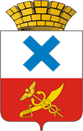 Администрация Городского округа «город Ирбит»Свердловской областиПОСТАНОВЛЕНИЕот 29 декабря 2023 года № 2357-ПАг. ИрбитО внесении изменений в схему размещения рекламных конструкций на территории Городского округа «город Ирбит» Свердловской области, утвержденную постановлением администрации Городского округа «город Ирбит» Свердловской области от 21.06.2021 №942-ПА «Об утверждении схемы размещения рекламных конструкций, расположенных на территории Городского округа «город Ирбит» Свердловской области»В соответствии с Федеральным законом от 13 марта 2006 года № 38-ФЗ 
«О рекламе», постановлением Правительства Свердловской области 
от 18.09.2013 № 1137-ПП «Об утверждении порядка предварительного согласования схем размещения рекламных конструкций и вносимых в них изменений                                 на территории Свердловской области», с письмом Министерства по управлению государственным имуществом Свердловской области (от 29.011.2023                                №17-01-24/33092), руководствуясь Положением «О распространении наружной рекламы на территории Муниципального образования город Ирбит», утвержденным Думой Муниципального образования город Ирбит 27.02.2014 № 185                                      «Об утверждении положения о распространении наружной рекламы на территории Муниципального образования город Ирбит», схема размещения рекламных конструкций проверена и соответствует требованиям ГОСТ Р 52044-2003 «Наружная реклама на автомобильных дорогах и территориях города и сельских поселений», обеспечивает соблюдение внешнего архитектурного облика сложившейся застройки, градостроительных норм и правил, требований безопасности, руководствуясь статьей 30 Устава Городского округа «город Ирбит» Свердловской области, администрация Городского округа «город Ирбит» Свердловской областиПОСТАНОВЛЯЕТ: 1. Внести изменения в схему размещения рекламных конструкций                         на территории Городского округа «город Ирбит» Свердловской области, утвержденную постановлением администрации Городского округа «город Ирбит» Свердловской области от 21.06.2021 №942-ПА «Об утверждении схемы размещения рекламных конструкций, расположенных на территории Городского округа «город Ирбит» Свердловской области»:1) в приложении № 1 пункт 3 «Реестр рекламных конструкций, установленных на территории Городского округа «город Ирбит» Свердловской области» включить новые места размещения рекламных конструкции по адресу: Свердловская область, город Ирбит, Советская 100/1 и Свердловская область, город Ирбит, 50 лет Октября 27/1 (прилагается).2. Настоящее постановление опубликовать в Ирбитской общественно-политической газете «Восход» и разместить на официальном сайте Городского округа «город Ирбит» Свердловской области (www.moirbit.ru).                                                                                              Глава Городского округа«город Ирбит» Свердловской области                                                                Н.В. ЮдинПриложение к постановлению администрацииГородского округа «город Ирбит»Свердловской областиот  29.12.2023  № 2357-ПАРЕЕСТРрекламных конструкций, установленных на территории Городского округа «город Ирбит» Свердловской области№п/п по схемеАдрес размещения рекламной конструкцииТип и вид рекламной конструкцииТехническая характеристика рекламной конструкцииПлощадь информационного полям2Количество сторон рекламной конструкции2550 лет Октября, 27/1Цифровой билборд - на конструкции рекламного щита размещается светодиодный экран, который транслирует рекламные объявленияРекламный щит состоит из опорного металлокаркаса на лицевой поверхности которого установлен LED медиаэкран.Опорный металлокаркас имеет две опорные стойки. Каждая стойка изготовляется из профильной трубы. Стойки закреплены к бетонному фундаменту при помощи анкерных болтов.1213Советская, 100/1 Цифровой билборд - на конструкции рекламного щита размещается светодиодный экран, который транслирует рекламные объявленияРекламный щит состоит из опорного металлокаркаса на лицевой поверхности которого установлен LED медиаэкран.Опорный металлокаркас имеет две опорные стойки. Каждая стойка изготовляется из профильной трубы. Стойки закреплены к бетонному фундаменту при помощи анкерных болтов.121